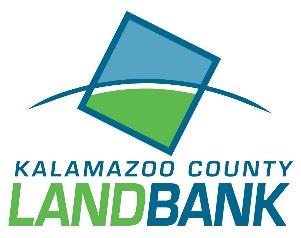 Kalamazoo County Land Bank Fast Track AuthorityBoard of Directors Meeting Minutes— March 10th, 2022Members Present: Thomas Whitener, Brian Hudson, Carl Roberts, Qianna Decker, Elizabeth Schlott, Holly Crump, Rebekah KikMembers Absent: Brian Hudson left meeting at 11:35 AM County Liaison Present: Tami Rey, Veronica McKissack Staff Present: Theresa Coty O’Neil, Reality Rojas Community Members Present: Laura Worline, Sidney Ellis, Pat Taylor 	The March 10th, 2022 Meeting of the Kalamazoo County Land Bank Authority Board of Directors was called to order by Whitener at 10:02 AM Additions: N/ACitizen’s Time:  N/ACommission Liaison Comments: Rey informed the board that ARPA applications are still open. Chair’s Remarks: N/A Executive Director Report: N/ARegular AgendaExecutive Director Interviews took place with Sidney Ellis and Laura Worline. Each candidate was asked a series of questions.  Decker made a motion to enter a closed session to deliberate about each of the candidates. Roberts seconded the motion. A role call vote to enter a closed session was taken and passed unanimously. The Board of Directors entered a closed session. Motion to extend a conditional offer to Sidney Ellis was made by Decker and Seconded by Hudson. A role call vote was taken. Motion passed unanimously.5/50 Waiver request from Mt. Zion Baptist Church Motion by Kik Seconded by Schlott Motion passed unanimouslyRequest to migrate bill paying to digital and accounting software from BS&A to QuickBooksMotion made by DeckerSeconded by Roberts Motion passed unanimouslyEmpower Board Chair and/or Real Estate Committee regarding Brownfield/TIF projectMotion made by KikSeconded by CrumpMotion passed unanimously. Move to adjourn: Meeting adjourned at 11:48 